Noteguide for Electron Drift - Videos 18C2  	      Name					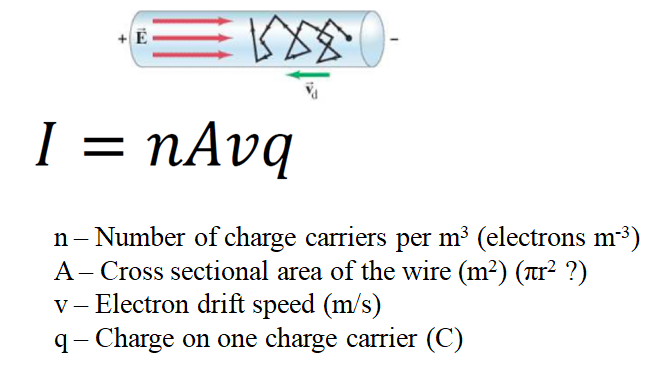 Ex #1: A 2.4 mm diameter copper (n = 8.5x1028 carriers/m3) wire has a current of 5.8 amps flowing down it.  What is the electron drift speed?  (9.4x10-5 m/s) Whiteboards:1. A 1.8 mm diameter copper (n = 8.5x1028 carriers/m3) wire has an electron drift speed of 0.082 mm/s.  What is the current flowing in the wire? (2.8 Amps )2. A 3.4 mm wire of some material has an electron drift velocity of 0.016 mm/s when a current of 12 A flows.  What is the density of charge carriers per cubic meter? (5.2x1029 carriers/m3)3. A copper (n = 8.5x1028 carriers/m3) wire carrying 4.5 A has an electron drift speed of 0.13 mm/s.  What is the diameter of the wire? (1.8 mm - 1.8x10-3 m)3. A copper (n = 8.5x1028 carriers/m3) wire carrying 4.5 A has an electron drift speed of 0.13 mm/s.  What is the diameter of the wire? (1.8 mm - 1.8x10-3 m)